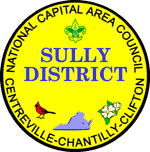 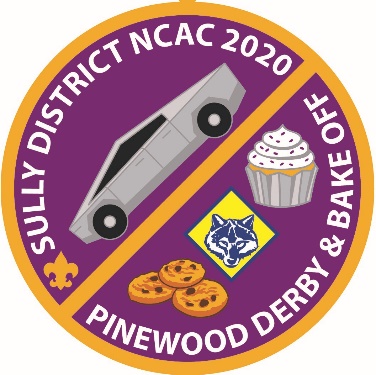 St. Timothy Catholic Church Cafeteria, 13807 Poplar Tree Rd., Chantilly, VA 20151                                                       Pinewood Derby Fee $12.00		Bake-Off Fee $12.00 	                    POC: spencerhhorn@outlook.comRegister Online at https://scoutingevent.com/082-SullyPWDRace Times: 1:00 PM to 4:30PM 			Bake-Off Times: Check-in: 12:30PM12:30PM	Lion Check-in						    Judging: 1:15PM1:00PM	Lion Racing (Track 1) & Awards		    	    Awards: 2:15PM1:00PM	Tiger Check-in1:30PM       	Tiger Racing (Track 2) & Awards	Bake-Off Categories:  Cakes1:30PM	Wolf Check-in							Breads2:00PM	Wolf Racing (Track 1) & Awards				Cookies2:00PM	Bear Check-in							Pies2:30PM	Bear Racing (Track 2) & Awards				Decorative / Creative2:30PM	Webelos Check-in3:00PM	Webelos Racing (Track 1) & Awards3:00PM	Arrow of Light Check-in3:30PM 	Arrow of Light Racing (Track 2) & Awards4:00PM	District Championship Check-in4:10PM	District Championship Racing & AwardsPWD Race Procedure Eligibility: Scouts finishing 1st, 2nd, & and 3rd place for their rank (Lion, Tiger, Wolf, Bear, Webelos, Arrow of Light) in a Pack race qualify for the District PWD, and are encouraged to participate. Arrow of Light Scouts who have already crossed over to Boy Scouts are still eligible for this event if they placed at the Pack level while still a Cub Scout. (NOTE: If any placed scouts cannot participate, please choose another scout to compete to encourage maximum participation.)Bake-Off Procedure Eligibility: Scouts finishing 1st, 2nd, and 3rd place (for each bake-off category) in their Pack competition, qualify to compete at the District level bake-off. Arrow of Light Scouts who have already crossed over to Boy Scouts are still eligible for this event if they placed at the Pack level while still a Cub Scout. (NOTE: If any placed scouts cannot participate, please choose another scout to compete to encourage maximum participation.) This is not a rank-level competition.